「時間在哪裡」教育計畫 媒體用圖圖說對照圖說影像兒童藝術教育中心「時間在哪裡」教育計畫主視覺，2020，臺北市立美術館提供。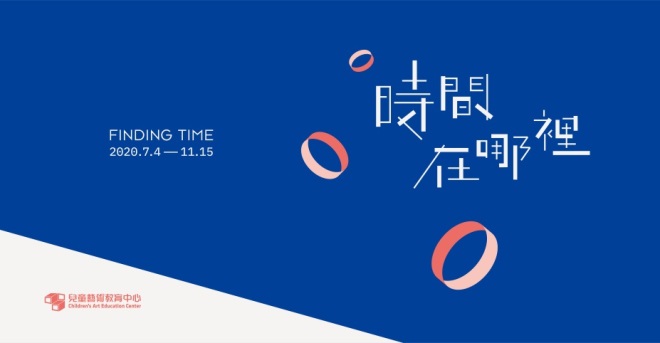 王雅慧〈流浪者之鐘#1〉、〈流浪者之鐘#2〉2019木鐘裝置兩件，油墨、染色木板、時鐘機芯、黑色壓克力80×60×3cm   臺北市立美術館提供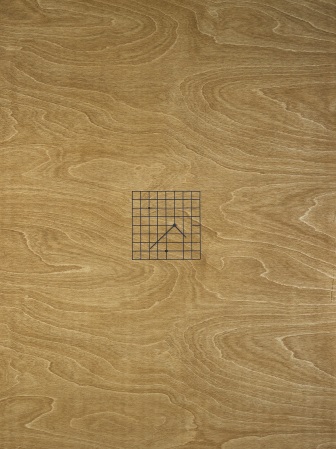 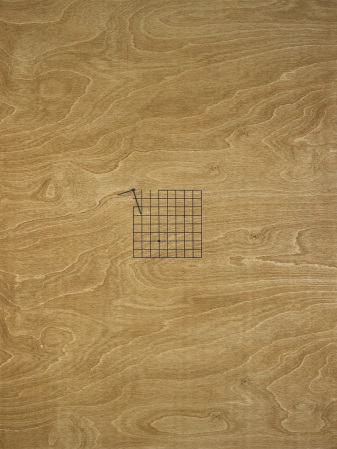 郭奕臣〈承諾2061〉20151986年哈雷彗星郵票、古董牙科診療椅、古董木製窗框、鐵架、LED藍光燈、汽車燈、物件裝置308×165×104cm臺北市立美術館提供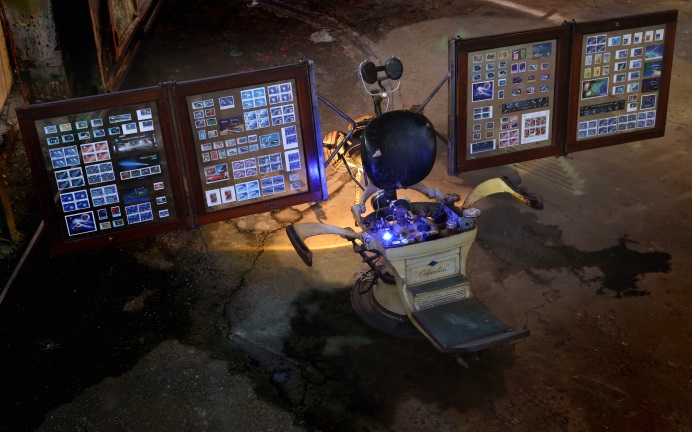 李佳穎〈你的時間〉2020複合媒材裝置34×10×53cm、40×11×130cm臺北市立美術館委託製作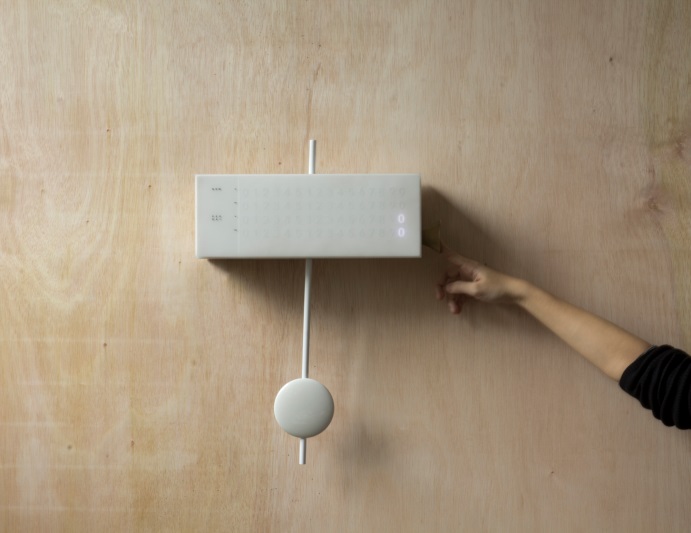 陳其寬〈陰陽2〉1985彩墨、紙30 × 546 cm臺北市立美術館典藏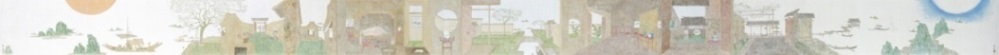 李錫奇〈本位6801〉1968混合版45cm×45cm (×10)臺北市立美術館典藏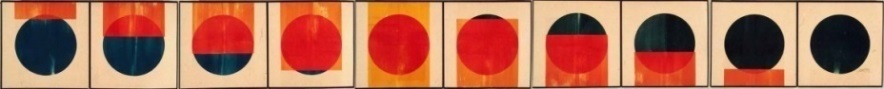 謝德慶〈曝光〉1973錄像紀錄20分48秒臺北市立美術館典藏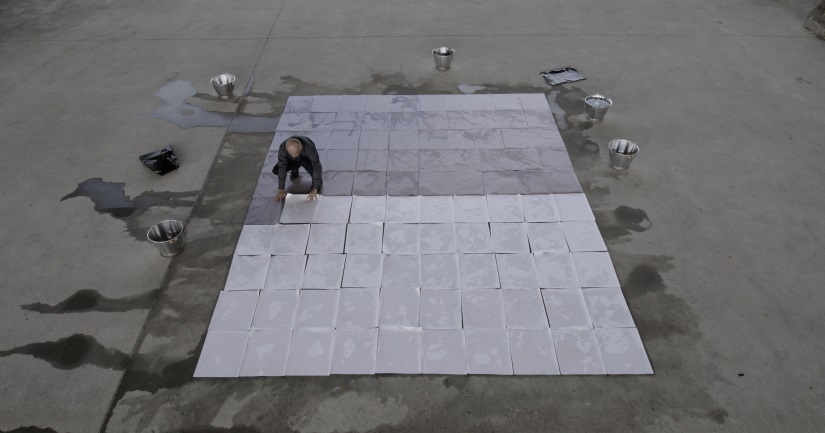 